SkillExpertWow, Awesome!Exceptional UnderstandingExceeds the standard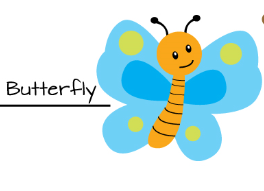 PractitionerGot it!Strong understandingMeets the standard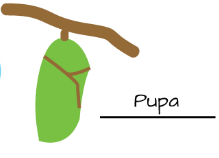 ApprenticeAlmost.Student has some understanding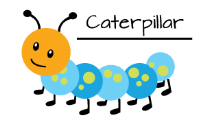 NoviceGetting started.No or little understanding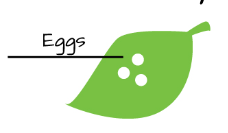 QuestioningI asked a question that can be investigated and know what data needs to be collected.I predicted an outcome to a question and I used what I learned in science to explain my prediction.I asked a question that can be investigated and know what data needs to be collected.I predicted an outcome related to the question.I asked a question that can be investigated but need help in determining what data needs to be collected.I predicted an outcome but it was not related to the question.I did not have a question that could be answered through an investigation.I could not predict an outcome to the question.InvestigatingI worked with my team to determine the steps in the experiment and then was able to follow the steps to complete the investigation.I used science tools and followed all the steps in the experiment.I followed most of the steps in the experiment.I tried to use my science toolsI mixed up my steps.I did not use my science tools.Recording and Interpreting DataMy data is complete, I recorded the data correctly in tables and graphs. I also identified patterns in the data or recognized data that did not follow a pattern.My data is complete and I recorded it in the correct tables and graphs.My data is started but is not in right place on the tables or graphs.I have no dataExplainingI recorded and shared my ideas, related them to what we have learned in class, and can suggest how these ideas can fit in to other science content.I recorded and shared my ideas using science terms and relate it to what we have learned in class.I started to record and share my ideas but I am not sure how it fits in to what we are learning.I did not record or share my ideas.CommunicatingI accurately explained my results, used evidence from the investigation to support my results, and used science concepts to support the results.I was able to explain my results and used evidence from the investigation to support my results.I explained my results but did not use evidence in my explanationI did not accurately explain the results of the experiment.